Úlohy určené žiakom počas samoštúdia 27.4. – 1.5.2020Anglický jazyk8.BNová gramatika – Trpný rod – Passive voice- trpný rod tvoríme pomocou slovesa BE (byť) a minulé príčastie (3-tí stĺpec v tabuľke, ktorú používame)- sloveso BE sa mení podľa času, ktorý používame 1. prítomný čas – píšeme AM, IS, ARE ( The paper is recycled. – Papier sa recykluje)2. minulý čas – píšeme WAS, WERE ( The paper was recycled – Papier bol recyklovaný)3. budúci čas – píšeme WILL BE (The paper will be recycled – Papier  bude recklovaný)Skladba vety : Predmet (kto, čo) + sloveso BE  +  trpné príčastie(to je ten 3 stĺpec)The windovs + are + cleaned		( Okná sú umyté) - v slovesách, ktoré sú PRAVIDELNÉ – k nim píšeme koncovku –ED- v slovesách, ktoré sú NEPRAVIDELNÉ – píšeme 3- stĺpecEšte raz pre tých, ktorí nepochopili : Máme vetu – 				I clean room every day – Upratujem izbu každý deň.Pasív bude vyzerať takto	    The room is cleanED every day. Izba je uprataná každý deňVety na precvičenie: prepísať do zošitaFľaše sú zbierané z domovov. – Bottles are collected from homes.Plastové tašky sú používané ľuďmi. – Plastic bags are used by people. Zvieratá sú držané v ZOO. Animals are kept at  ZOO. Biopalivá sú vyrábané z rastlín. – Biofuels are made from plants. ZÁPORNÁ VETA : Prítomný čas –PREDMET + ISN´T/ AREN´T + SLOVESO 3.STĹPECMinulý čas -       - - //-        + WASN´T/ WERE´T +  --//--Budúci čas -       --//--         + WILL NOT BE + --//---Úlohy na precvičenie za domácu úlohu :Prepíšte vety do pasívu v prítomnom čase(the office / clean  / every day) ............................................................................................................................ (glass / make  / from  sand) ……………………………………………………………………………………..(stamps  / sell  / in a post office) ………………………………………………………………………………...(this room  / not  / use  /  very  often) …………………………………………………………………………… (I /  not  /  wake up /  by the noise)……………………………………………………………………………..Doplňte do viet sloveso v zátvorke a dajte ho do správneho tvaru 1)	A large sum of money ………………………. yesterday morning from a shop.  (steal)2)	A new nature reserve for sea birds …………………………………… on the coast next year.  (open)3)	Thousands of animals ……………………….for their fur every year.  (kill)4)	Too many fish ………………………….. from the North Sea last year.  (take)5)	In the future they ……………………………….. by international law.  (protect)6)	Fur coats ………………………………….by people in many countries.   (wear)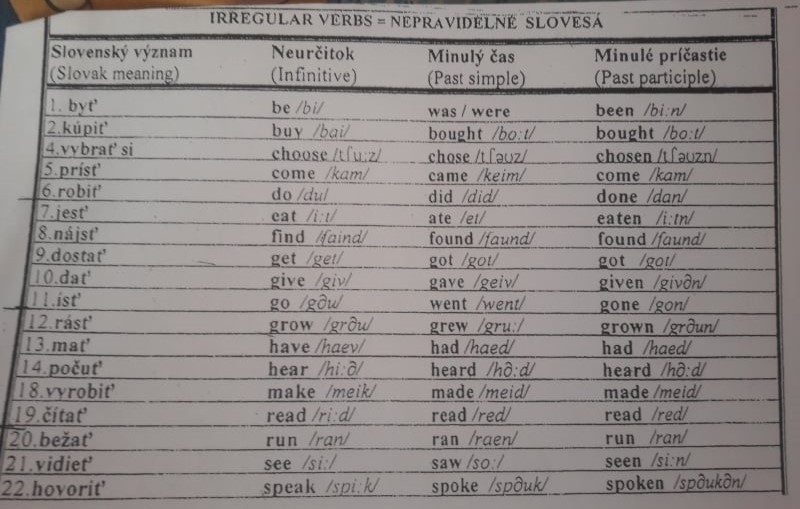 